E-mail: ihilam.383636@2freemail.com 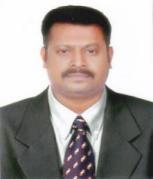 IHILAMSummaryPharmacy graduate with hands on experience of over 10 years across a range of functions including dispensing, purchase, storage and inventory management and regulatory functions in support of Pharmacy operations both in private and government sector.Experienced in achieving goals in the attainment of sales, cost, customer service and organizational objectives andeasily adaptable to new environment and zeal to work in a place where there is room for creativity and professional satisfaction.Professional Accomplishment MOH License Competencies includeVerified accuracy and completeness of information on prescription and refill requestsChecking of patient medication caskets prior to delivery to patient care areas to ascertain that the correct drug, dosage form, schedule and strength is being dispensedReviewed and monitored drug therapy that required dosing adjustments as authorized by the Physician.Maintained liaison relationships with medical and nursing staff; provide timely information pertaining to pharmaceutical supplies, drug usage and compatibility, MOH Regulations regarding drug controlsManaged and maintained proper drug inventory levels by rotating the stocks and ordering necessary medications and supplies and verifying deliveries against requirement ordersForecasting monthly requirements and procurement of stocks from central medical storeMaintained updated records such as pharmacy files, patient profiles, and inventoriesRegistering of issued medicines in the daily and monthly registerManaged control drugs, storage of medications, documentation and record keeping.Followed federal recordkeeping guidelines for controlled substances and immediately complied with prescription drug recallsMaintained pharmacy and general safety procedures and standardsPrepared monthly reports as per the guidelines of the Federal Ministry and Department.Verified patient data and billing information and preparing claims for insuranceProvided critical information and advice to customers regarding possible drug interactions, side effects, dosage and proper medication storageConstantly met sales targets and utilized effective sales techniques which resulted in additional revenue and increased the sales by 50% per year on average Maintained proper storage and security conditions for all drugsOversaw training and daily performance of the Technicians and give appropriate instructionsWrote professional business correspondenceMonitored customer preferences to determine the focus of sales effortsAppropriately resolved customer issuesDetermined merchandise price schedules and discount ratesWork historyPharmacist Practitioner	     Elderly Home Care Unit, Social Services Dept. Dec 2013 -- Aug 2017               	Khorfakkan, Sharjah	Pharmacist In-charge		     Al Dhaid Pharmacy, Al Dhaid, SharjahSep 2006 – Nov 2013EducationB Pharm    			KM College of Pharmacy, Madurai, India   	1996                    CLASS XII (C.B.S.E) 		New Indian Model School, Dubai              	1992                  SSLC         			New Indian Model School, Dubai            		1990           LanguagesEnglish, Hindi, Malayalam, Tamil and ArabicTechnical SkillsValid UAE Driving License Personal detailsAge/D.O. B 	-      44/26.11.1973Sex   		-      MaleNationality   	-      Indian Religion    	-      Islam Marital status	-      Married with 3 children I do hereby declare that the above information's are true and correct to the best of my knowledge and belief.